Baccalauréat ProfessionnelMaintenance des Systèmes de Production Connectés DOSSIER TECHNIQUE ET RESSOURCESPALETTICÉpreuve E2 - PREPARATION D’UNE INTERVENTION 
PRESENTATION GENERALE DU SYSTEMELe Paletticc se situe en fin de chaîne de production et de conditionnement pour empiler des cartons sur une palette de livraison. Les cartons sont disposés par rangées de 2.	Le synoptique représenté sur la figure 1 schématise le processus de mise en palette des cartons et recense les différents sous-ensembles fonctionnels constituant le système.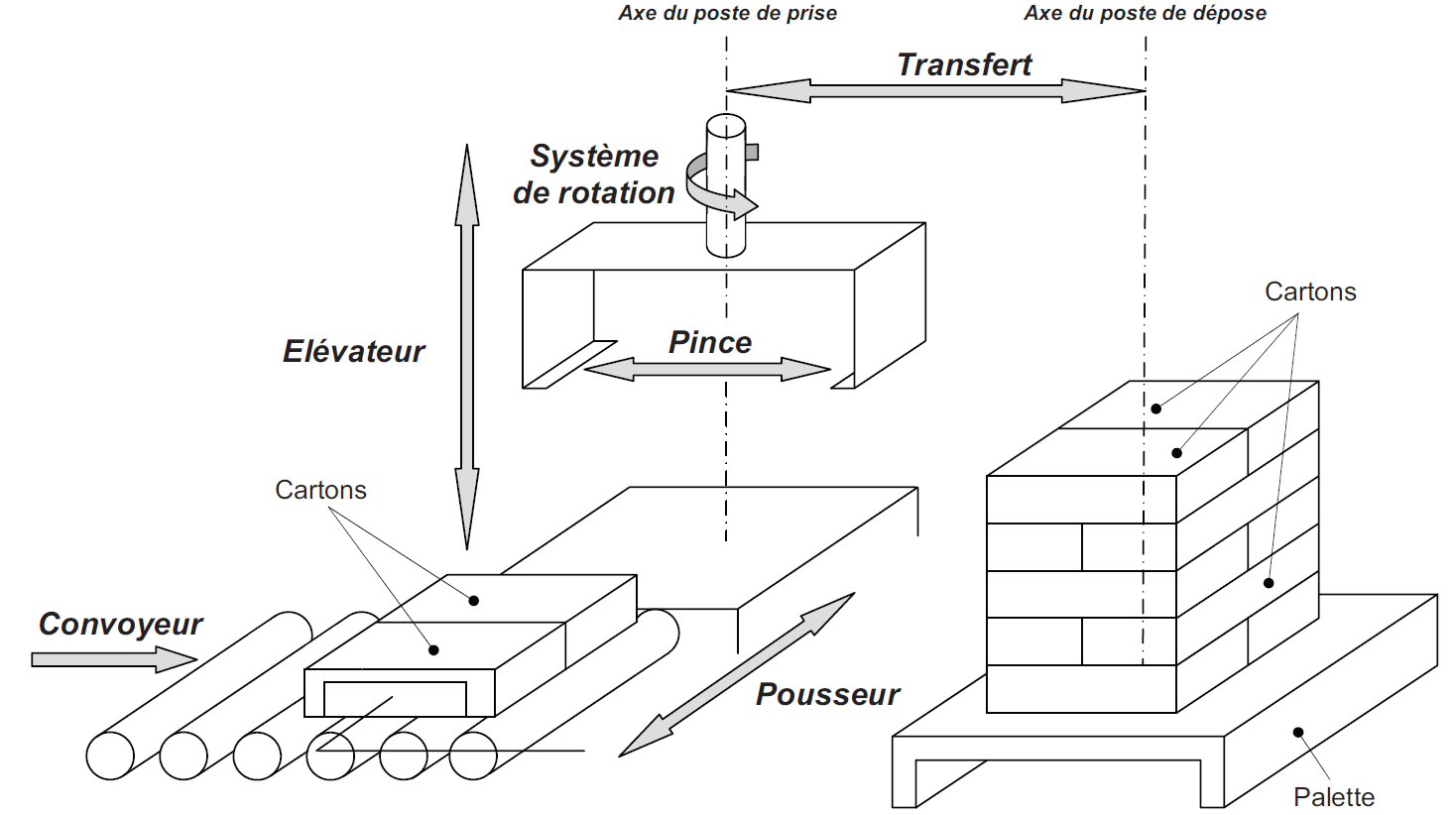 Caractéristiques fonctionnelles et techniques :Dimensions des cartons :	500/250 mm (hauteur paramétrable de 130 à ).Masse des cartons :	comprise entre  et .Nombre de rangés :	paramétrable de 1 à 5.Cartons par rangées :	2.Cadence :			3 cartons/min.Modes de marche :		Manuel - Pas à pas - Automatique. Energies utilisées :		Electrique (380 V triphasé) et pneumatique (6 bars).Automate :			TSX 17-20 + module d’extension E/S.ANALYSE FONCTIONNELLEFonction globale – Niveau A-0 :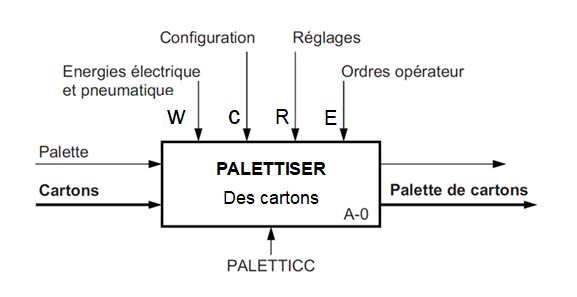 Niveau A0 : Remarque : seules les relations avec la partie opérative sont complètement représentées.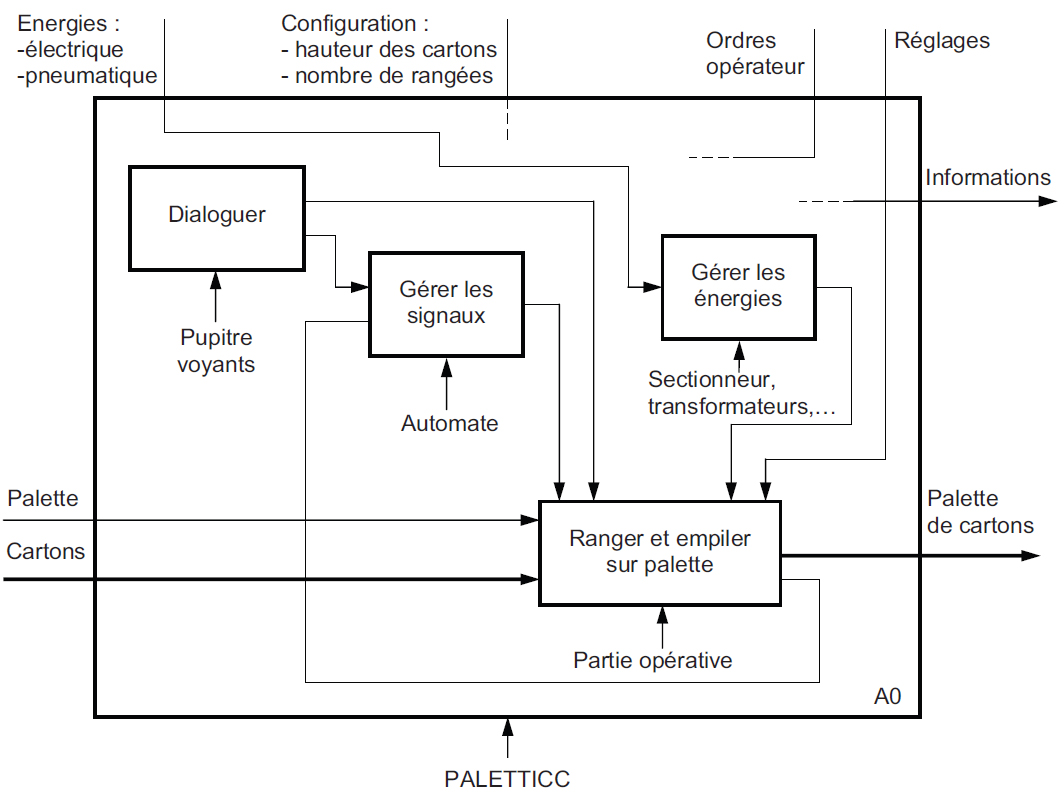 Diagramme FAST :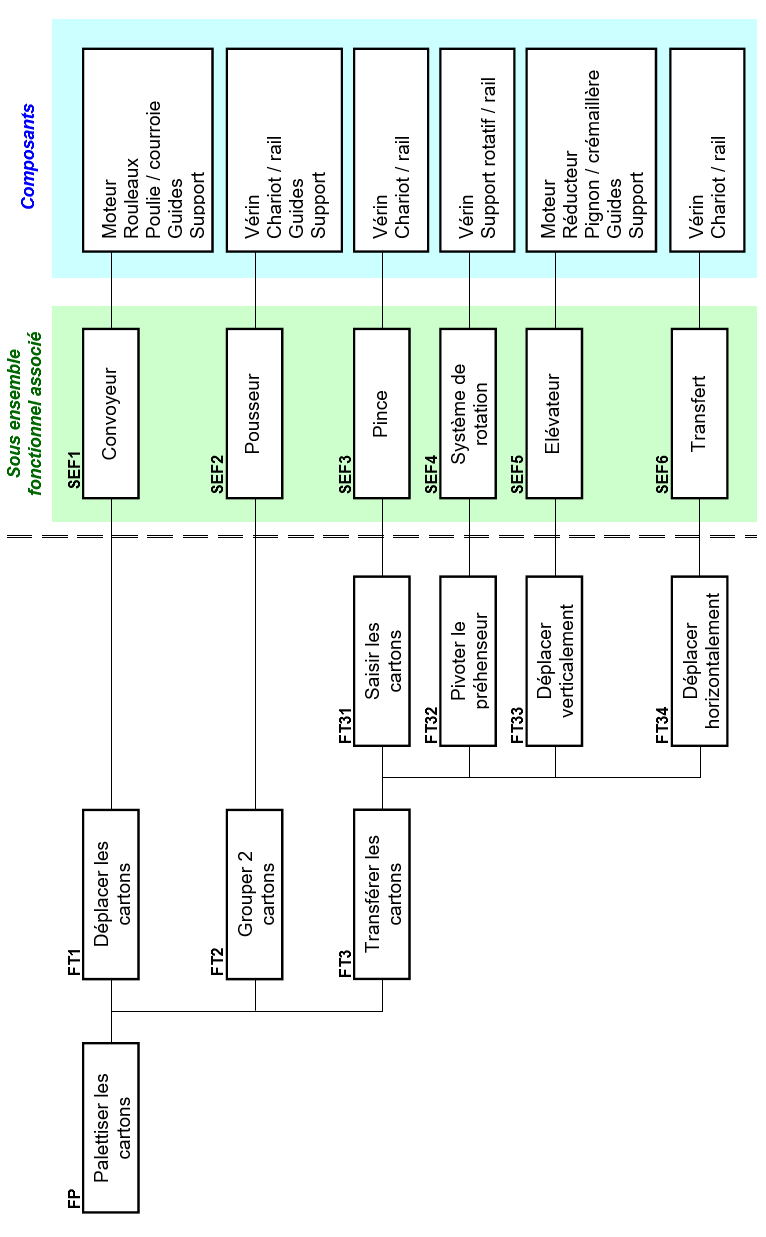 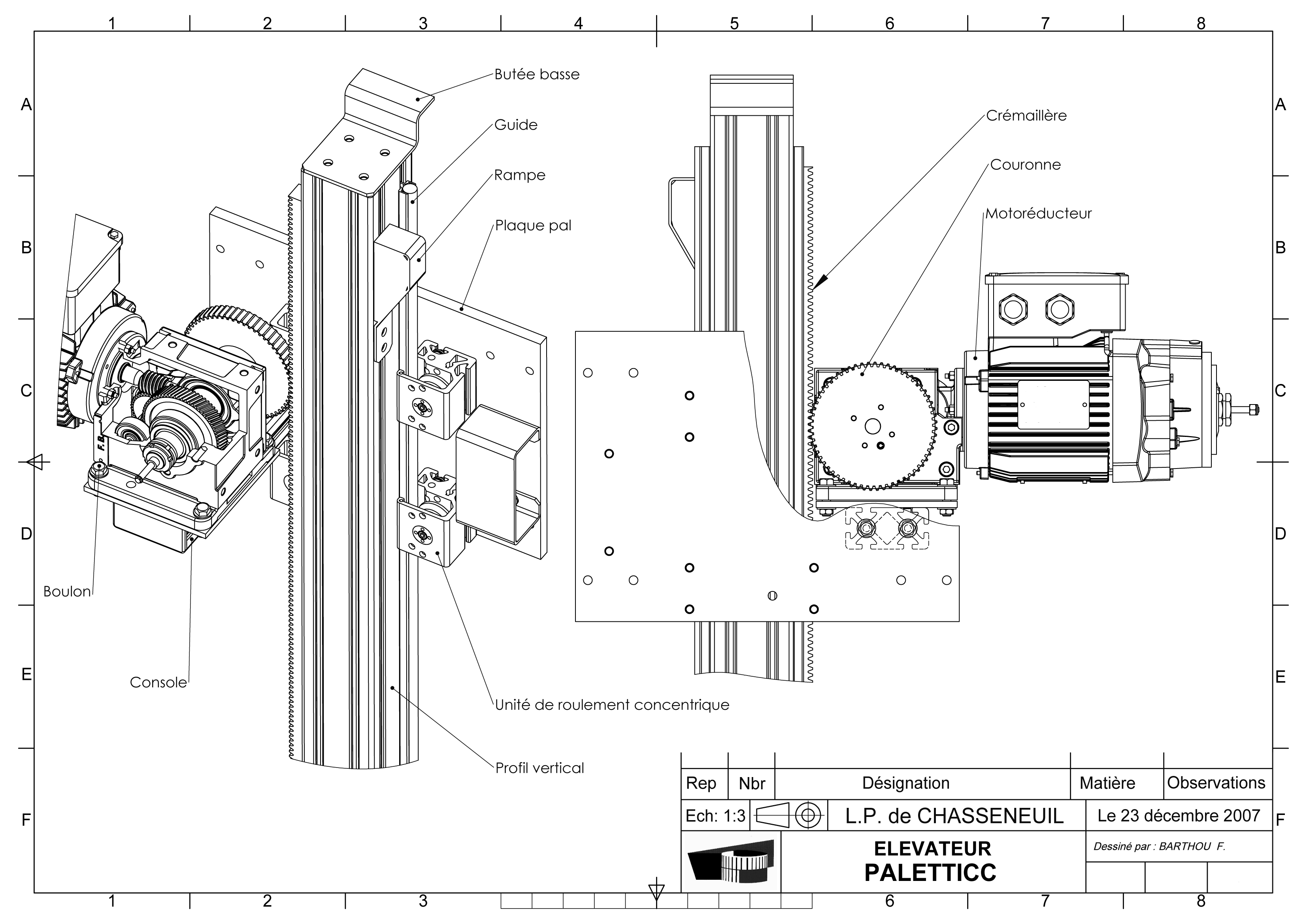 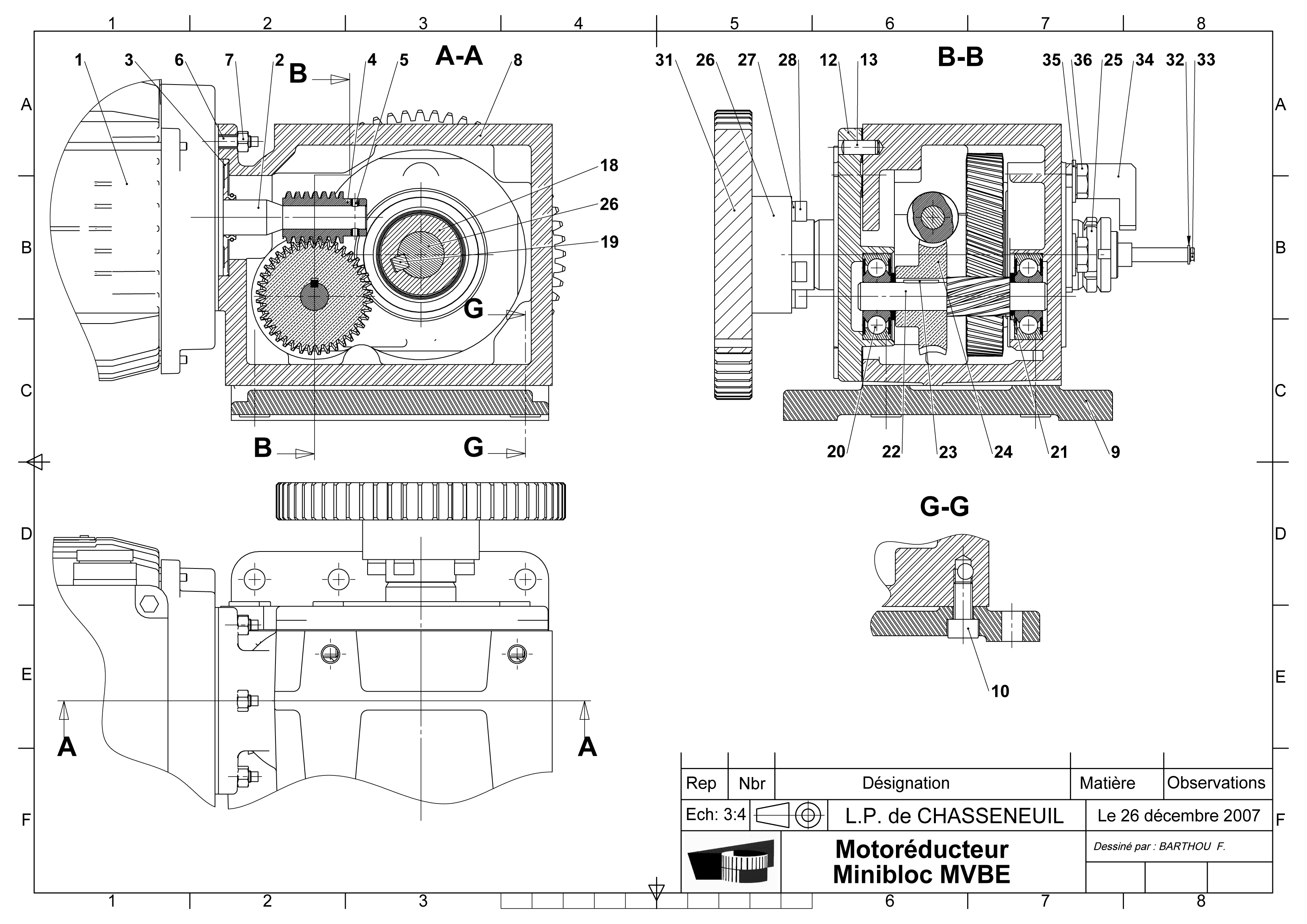 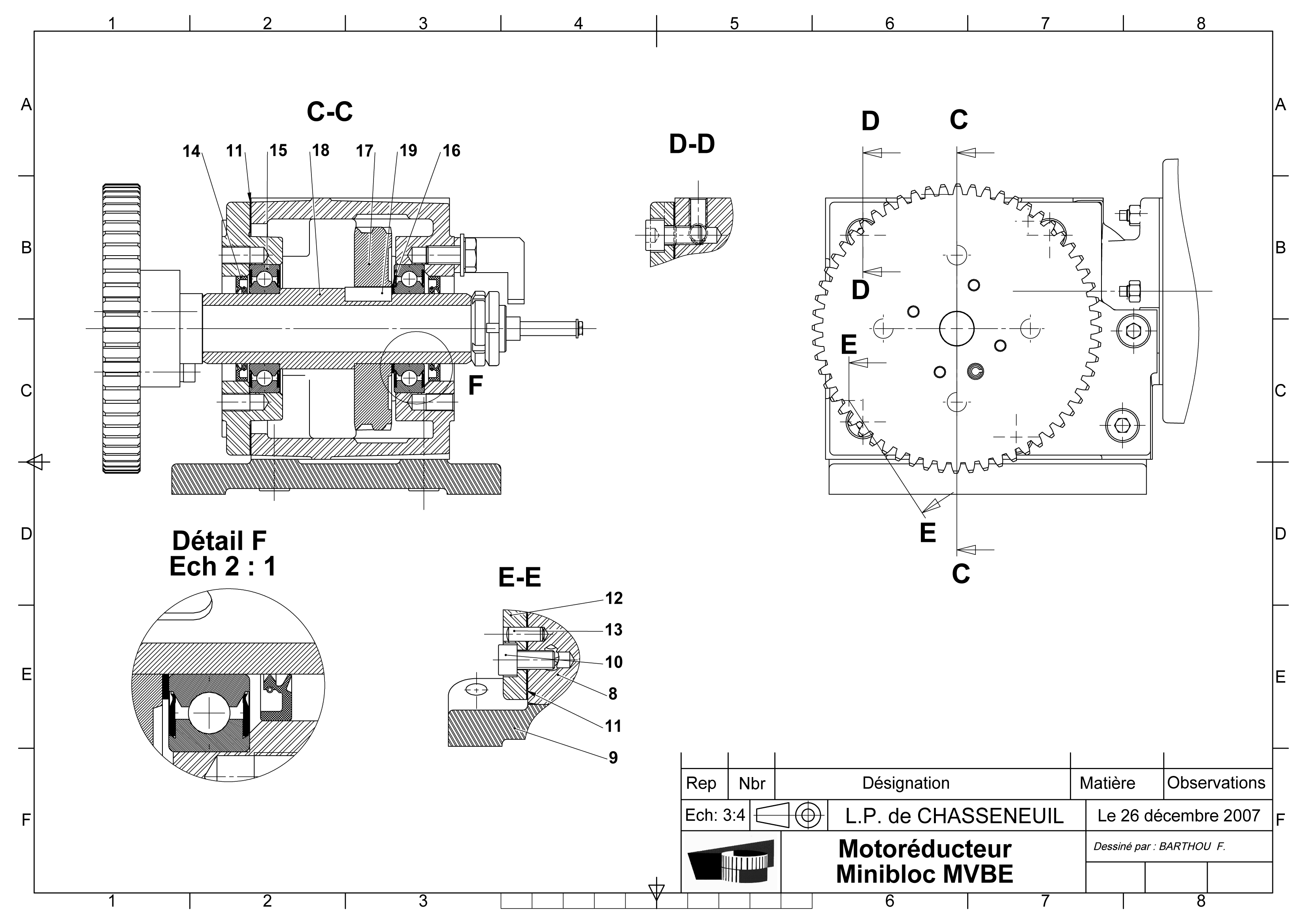 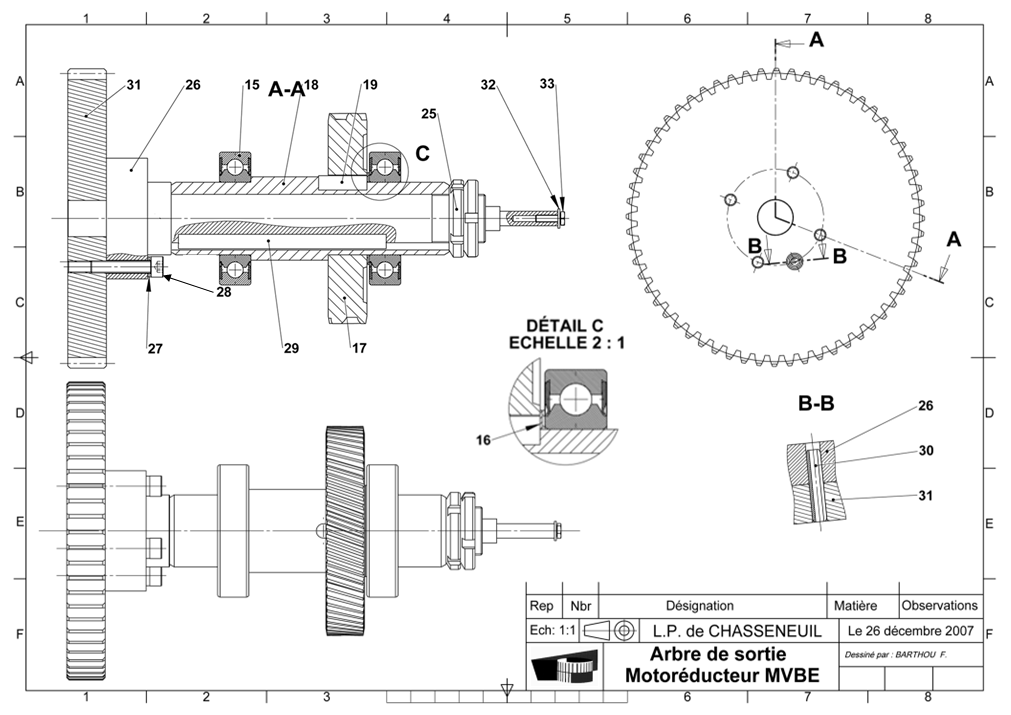 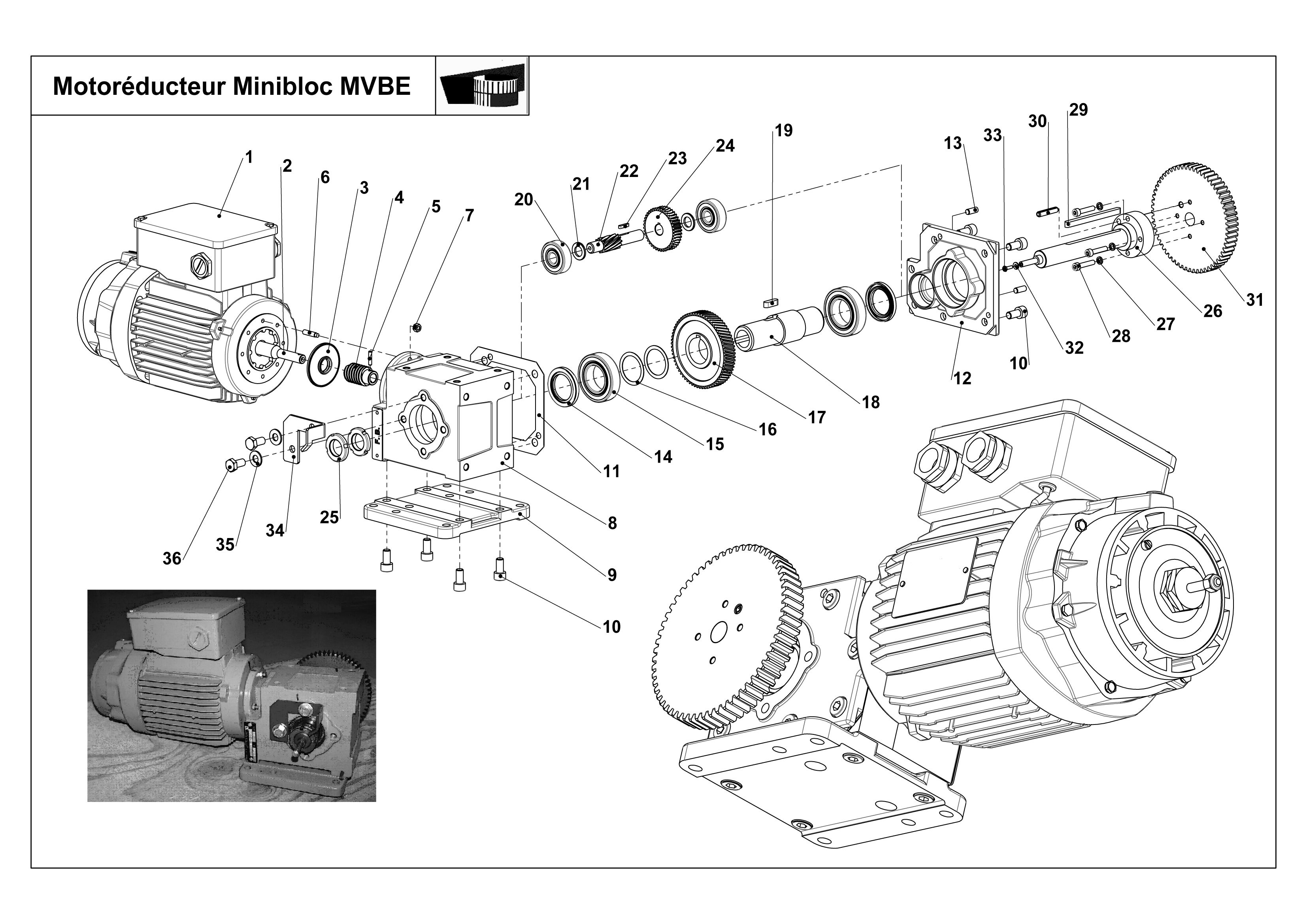 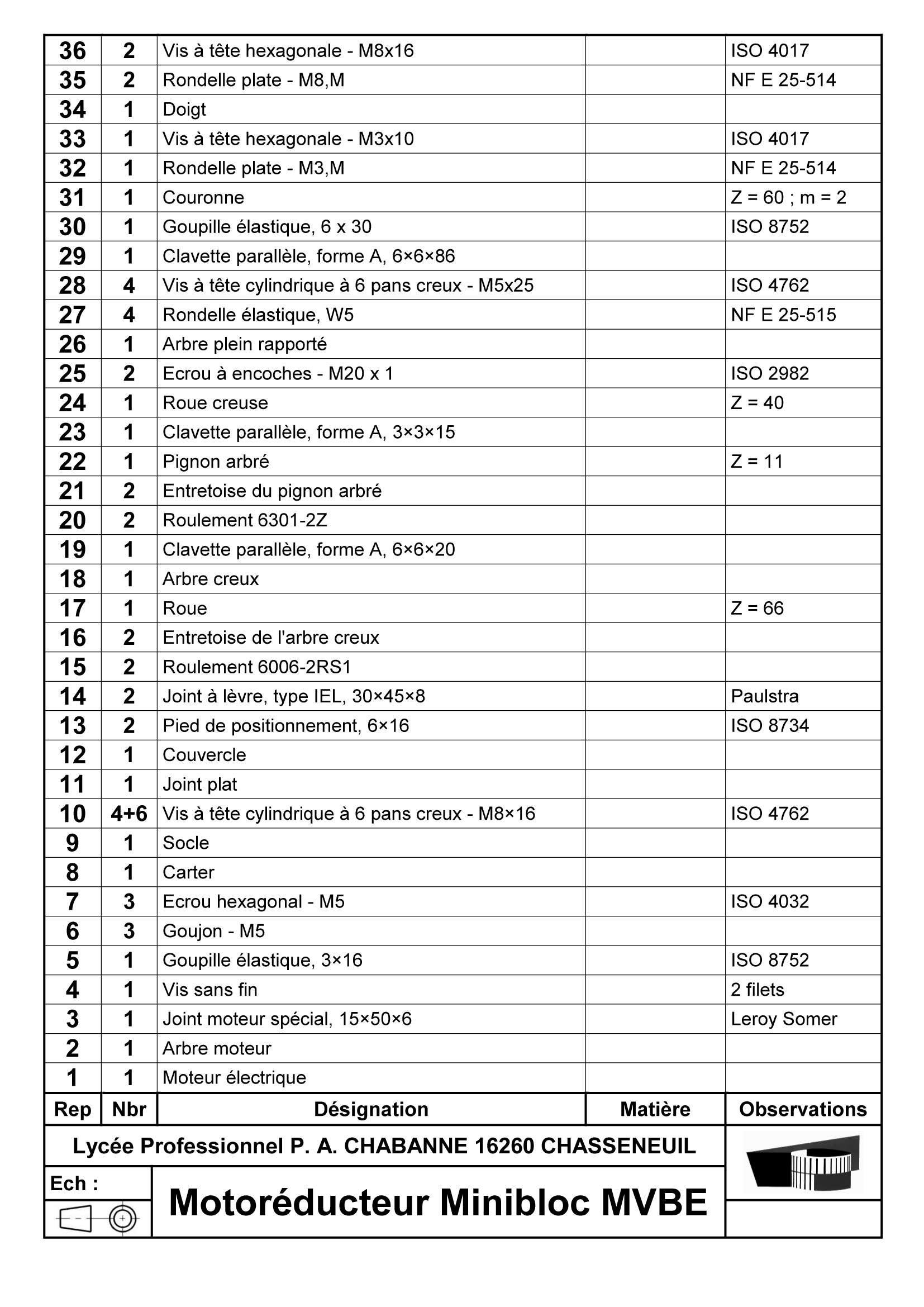 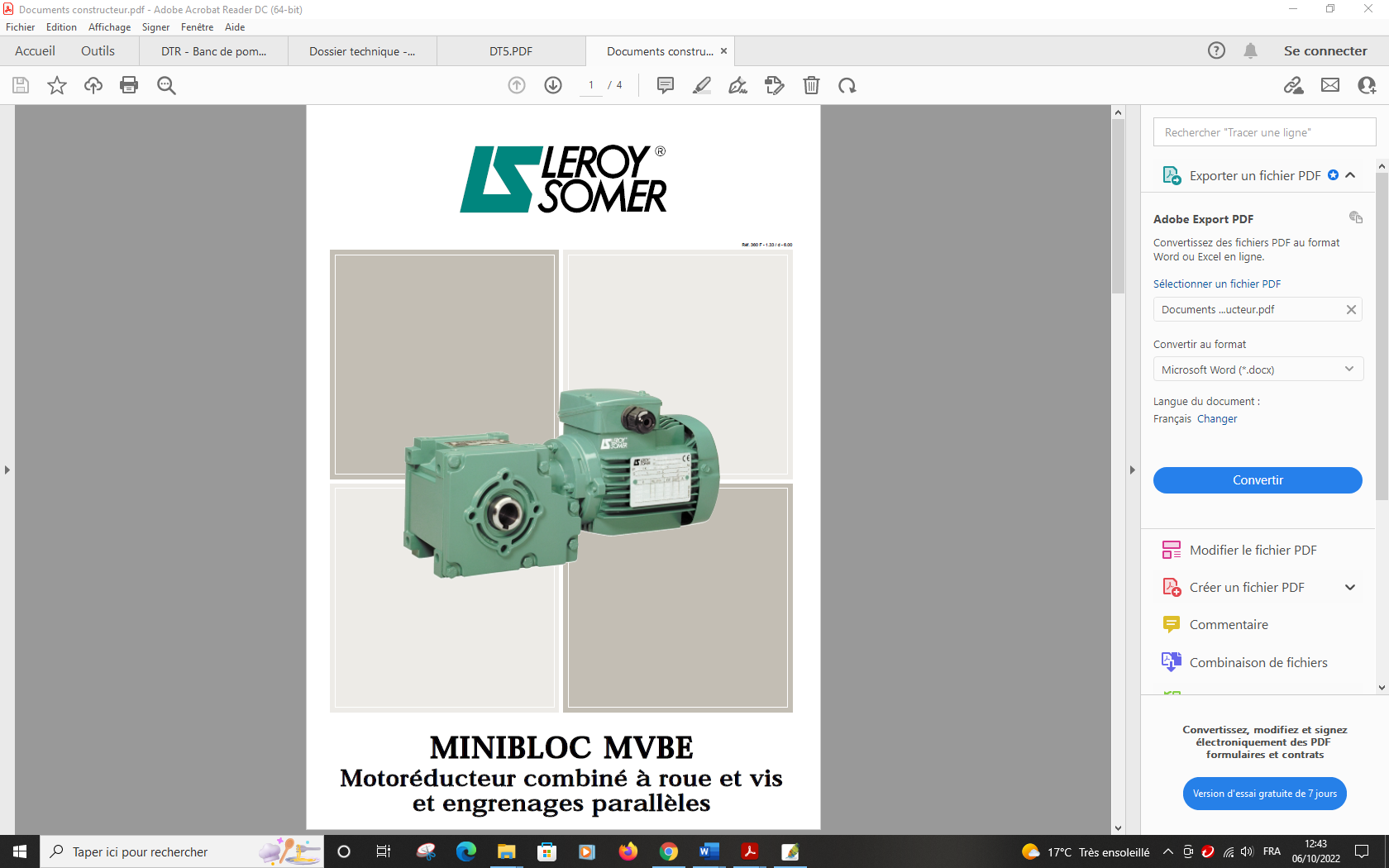 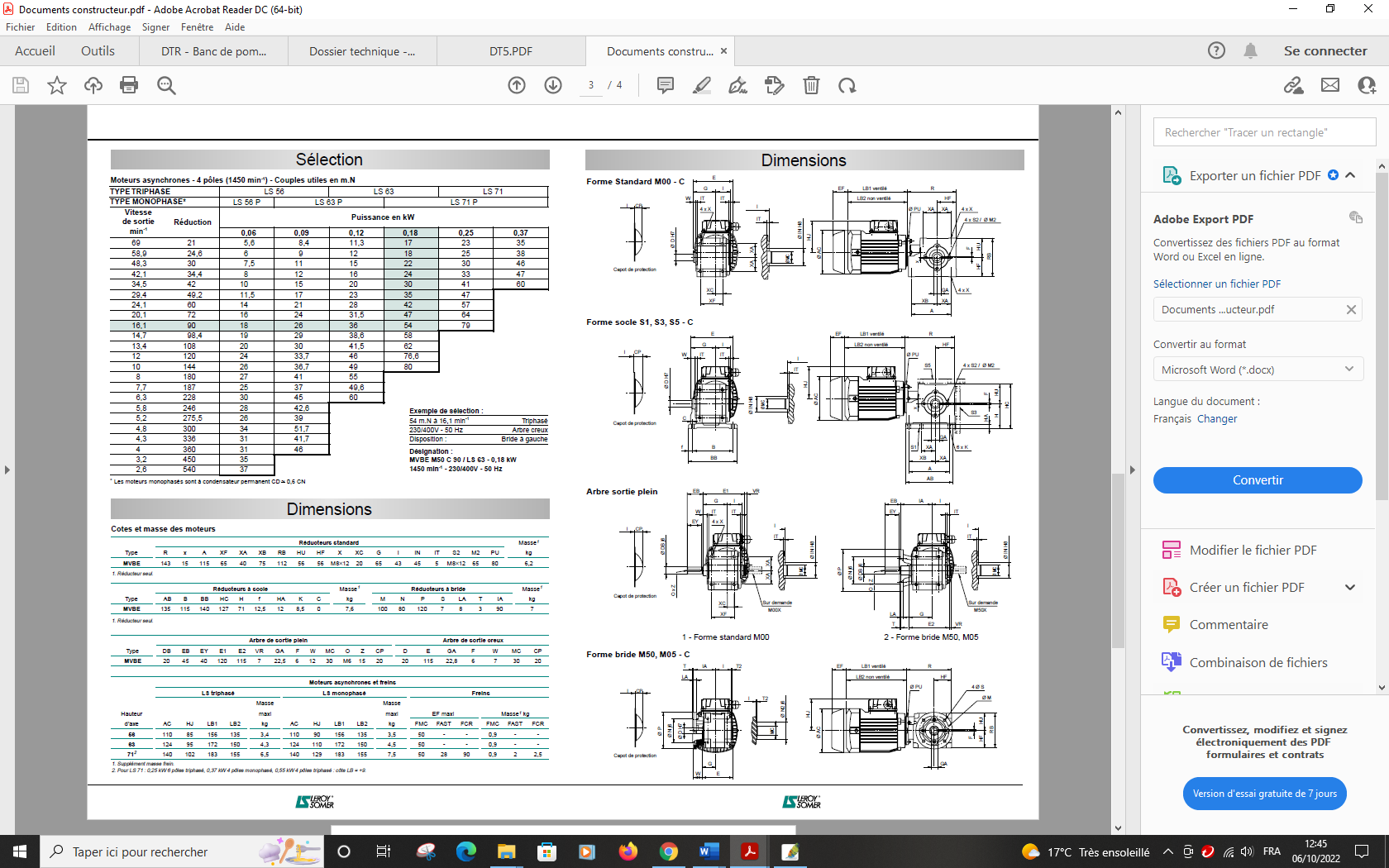 Demande d’intervention extraite de la GMAO de l’entreprise :Extrait des stocks (GMAO) :Quantité minimale déclenchant la commande du composant en stock.Extrait du catalogue ABB (Relais de protection thermique et accessoires de montage) :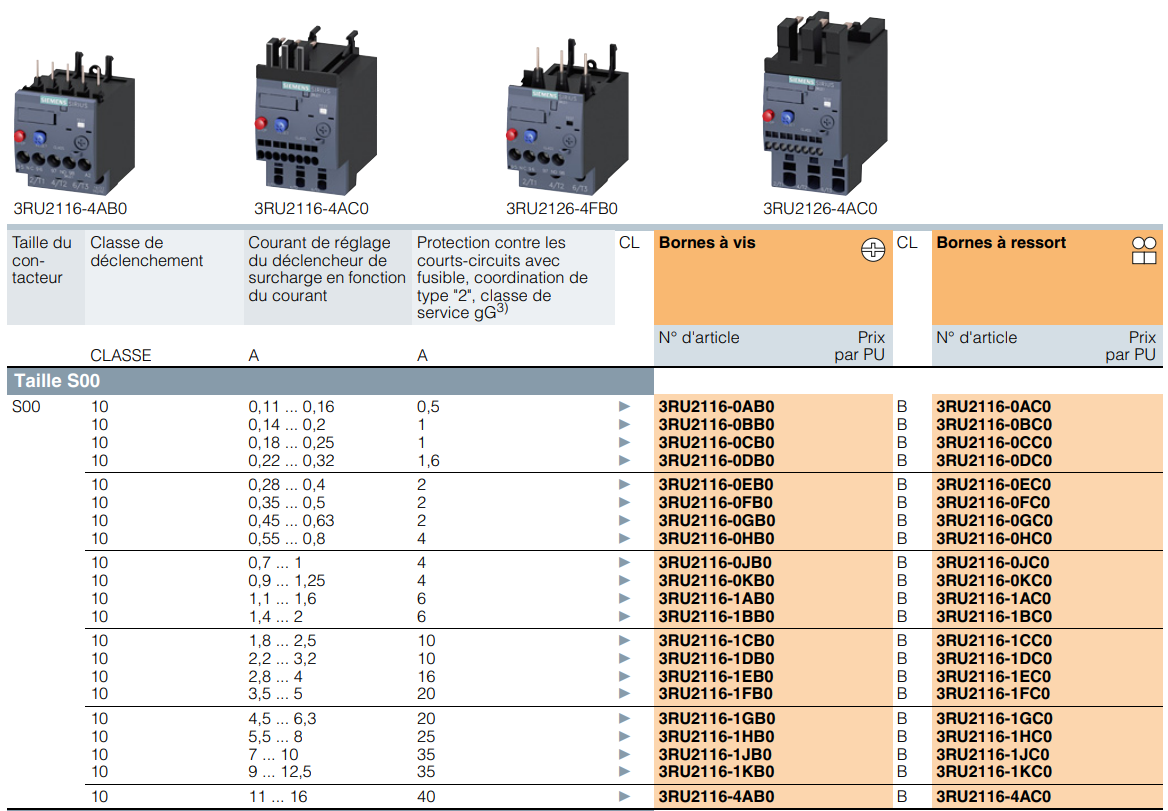 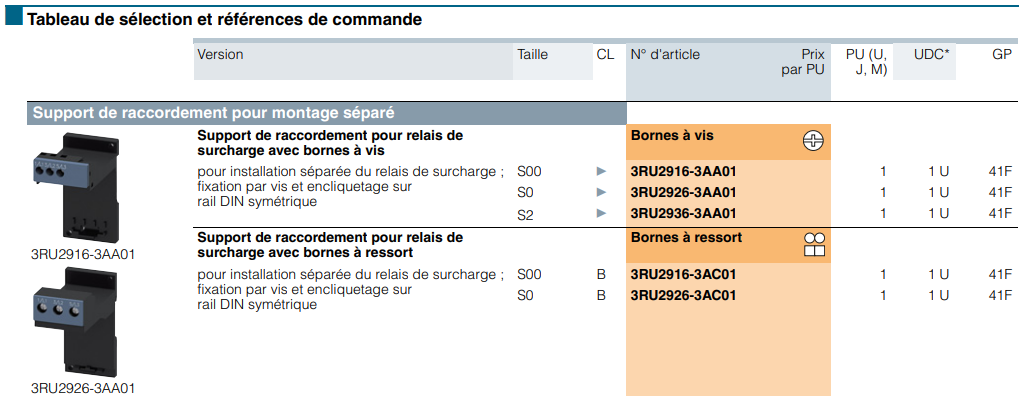 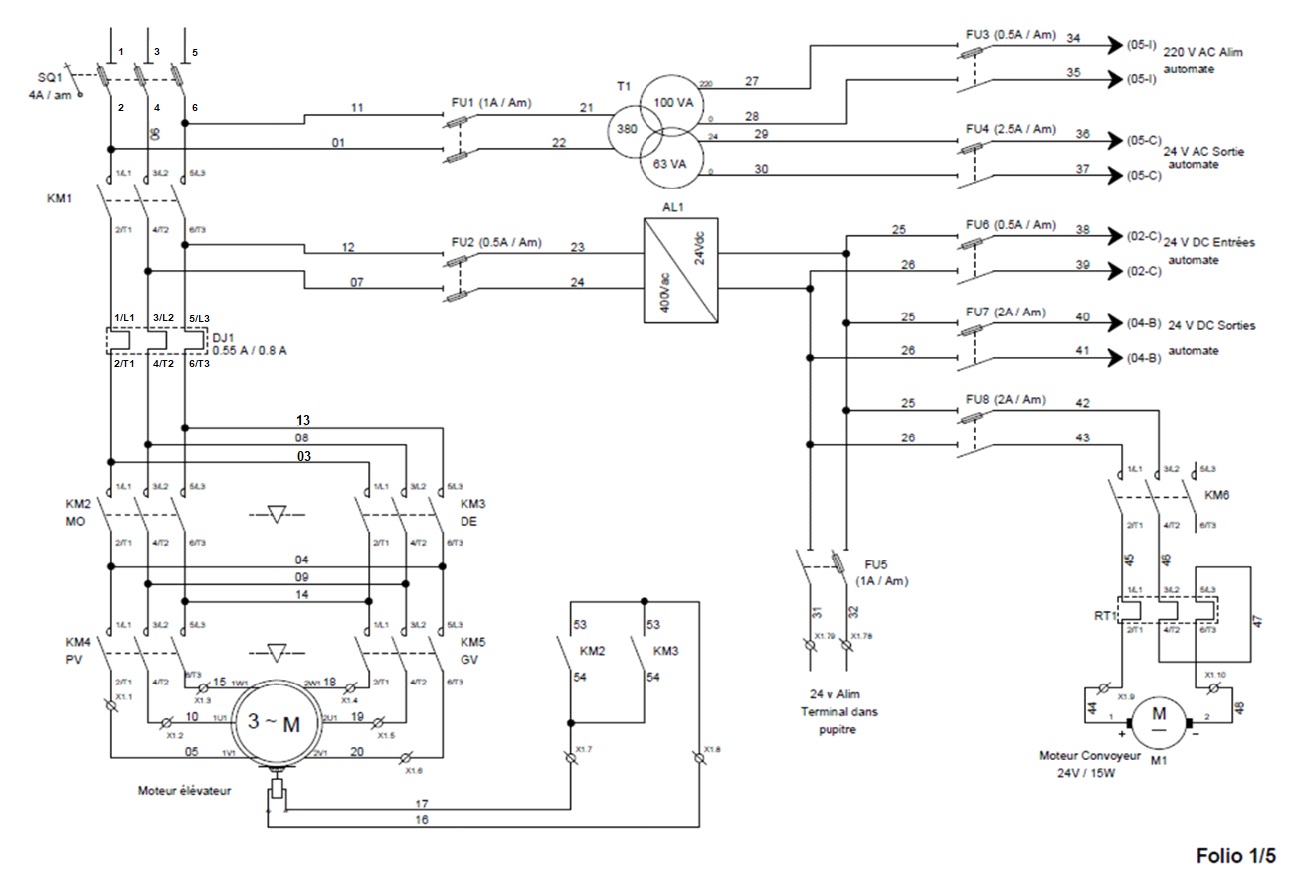 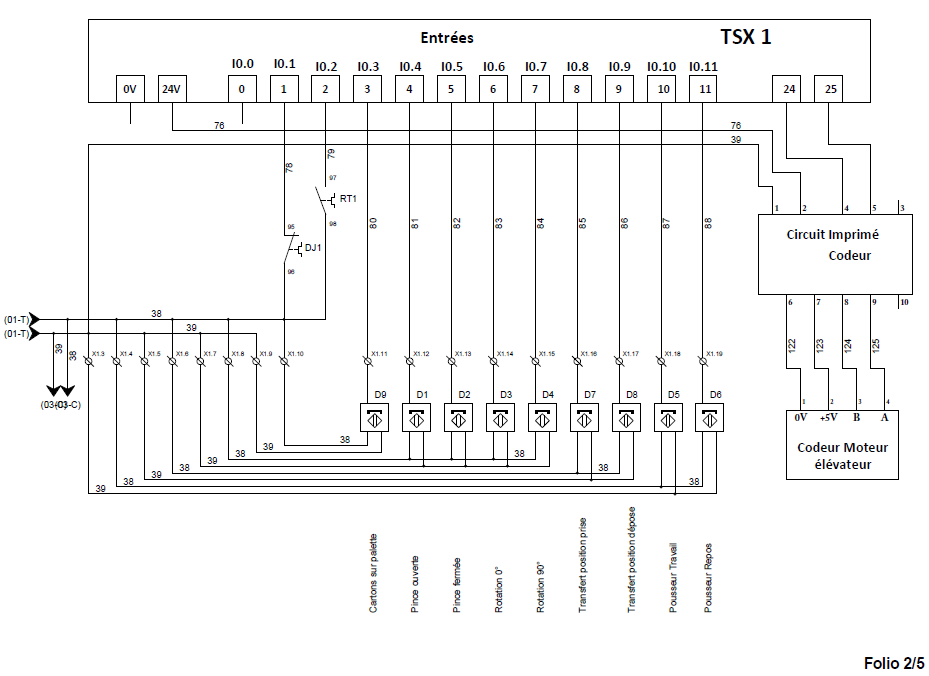 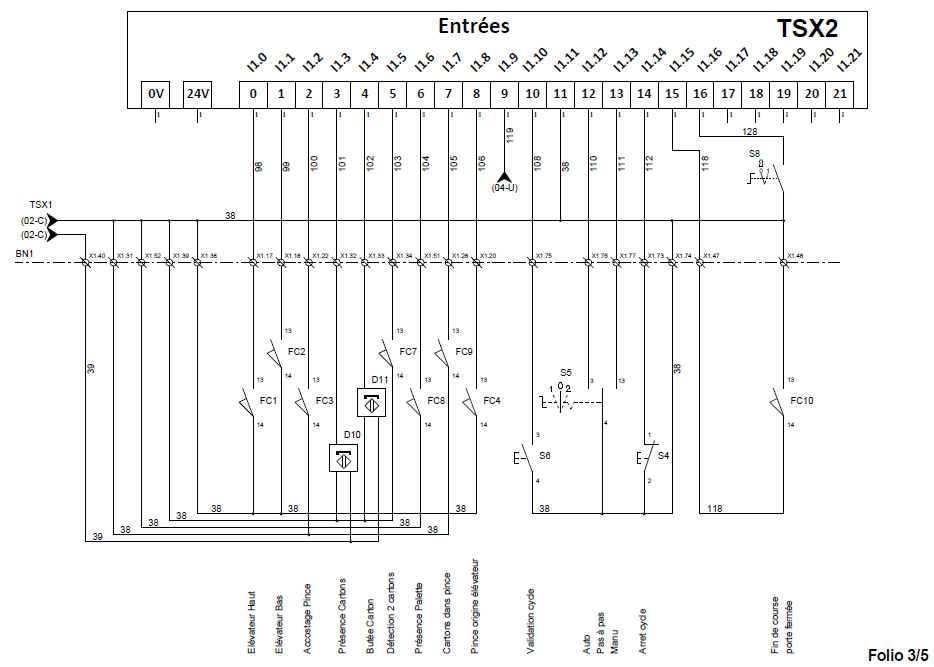 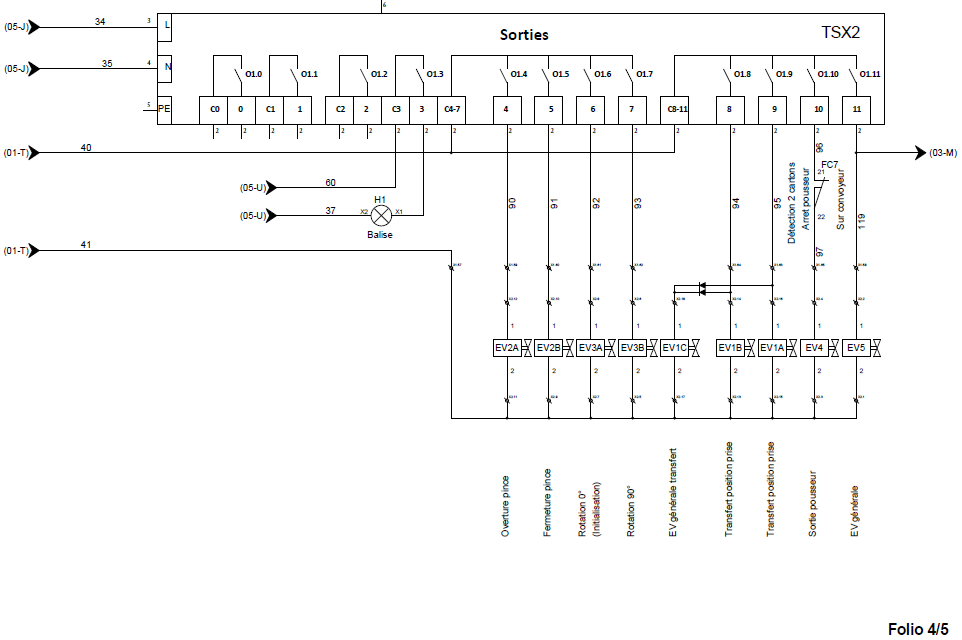 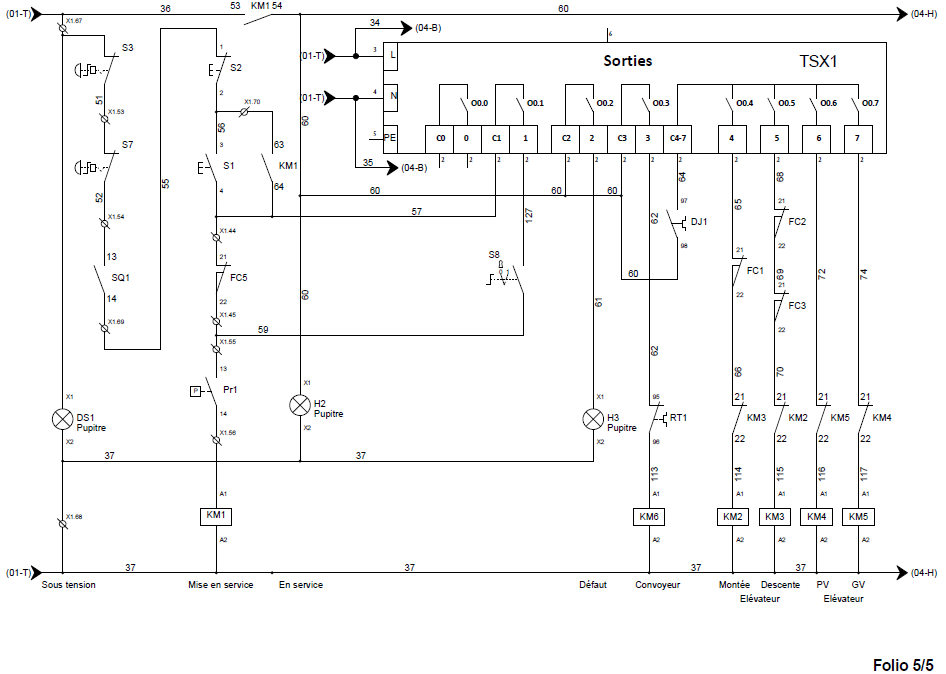 DésignationRéférenceQuantitéQuantitéDésignationRéférenceStockMinimale (1)Relais de protection thermique 0.18 / 0.253RU2116-0CB061Relais de protection thermique 0.28 / 0.43RU2116-0EB021Relais de protection thermique 0.45 / 0.633RU2116-0GB011Relais de protection thermique 0.9 / 1.253RU2116-0KB032Relais de protection thermique 1.8 / 2.53RU2116-1CB021Support de raccordement pour relais thermique taille S003RU2916-3AA0153Support de raccordement pour relais thermique taille S03RU2926-3AA0172Support de raccordement pour relais thermique taille S23RU2936-3AA0142